MUNICIPIO DE TLAJOMULCO DE ZÚÑIGA, JALISCOOFICIALÍA MAYOR “CONVOCATORIA DE LICITACIÓN PÚBLICA LOCAL”OM-17/2022 “ADQUISICIÓN DEL SERVICIO DE INTERVENCIONES EMERGENTES DE INFRAESTRUCTURA HIDRÁULICA ELÉCTRICA PARA EL ABASTO DE AGUA POTABLE, CONTROL DE AGUA RESIDUAL Y PLUVIAL DENTRO DEL MUNICIPIO DE TLAJOMULCO DE ZÚÑIGA, JALISCO”El Municipio de Tlajomulco de Zúñiga, Jalisco a través de su Unidad  de Compras ubicada en el primer piso del edificio de la calle Higuera número 70, Colonia Centro en Tlajomulco de Zúñiga, Jalisco, con teléfono 01 (33) 32 83 44 00 invita a las Personas Físicas y Morales interesadas, a participar en la LICITACIÓN PÚBLICA LOCAL para la “ADQUISICIÓN DEL SERVICIO DE INTERVENCIONES EMERGENTES DE INFRAESTRUCTURA HIDRÁULICA ELÉCTRICA PARA EL ABASTO DE AGUA POTABLE, CONTROL DE AGUA RESIDUAL Y PLUVIAL DENTRO DEL MUNICIPIO DE TLAJOMULCO DE ZÚÑIGA, JALISCO”, ello de conformidad con el artículo 134 de la Constitución Política de los Estados Unidos Mexicanos, así como el procedimiento que se establece en el Capítulo Segundo “De la Licitación Pública”, previsto por la Ley de Compras Gubernamentales, Enajenaciones y Contratación de Servicios del Estado de Jalisco y sus Municipios, y a efecto de normar el desarrollo de la presente Licitación, se emiten las siguiente:CONVOCATORIA:CRONOGRAMAPara los fines de estas bases, se entiende por:Las Bases de Licitación así como sus respectivos anexos fueron aprobados por unanimidad por el Comité de Adquisiciones del Municipio de Tlajomulco de Zúñiga, Jalisco; la propuesta del “LICITANTE” deberá sujetarse a las especificaciones señaladas en las Bases de esta Licitación y de cada uno de sus Anexos y para ello cada uno de los licitantes deberá de inscribirse en el presente proceso mediante el pago de derechos de Bases de Licitación ello con fundamento en el artículo 133 fracción IX de la Ley de Ingresos del Municipio de Tlajomulco de Zúñiga, Jalisco y para ello deberán de acudir con la orden de pago adjunta al formato PDF que se encuentra firmado de esta convocatoria a cualquiera de las cajas de la 6 a la 16 de la recaudadora central ubicada en Planta Baja de la calle Higuera no. 70, del Centro Administrativo Tlajomulco CAT, Colonia Centro, Tlajomulco de Zúñiga, Jalisco a pagar la cantidad señalada en el apartado costo de las bases, una vez hecho esto se le entregará un recibo oficial con el que deberá de acudir a la Dirección de Recursos Materiales ubicadas en calle Higuera no. 70, primer piso del Centro Administrativo Tlajomulco CAT, colonia Centro, Tlajomulco de Zúñiga, Jalisco, lugar donde se le entregaran copias y formato Word de la Convocatoria, Bases y Anexos del presente proceso.A t e n t a m e n t eLCP. Raúl Cuevas LanderosDirector de Recursos Materiales del Municipio de Tlajomulco de Zúñiga, JaliscoESPECIFICACIONESOM-17/2022 “ADQUISICIÓN DEL SERVICIO DE INTERVENCIONES EMERGENTES DE INFRAESTRUCTURA HIDRÁULICA ELÉCTRICA PARA EL ABASTO DE AGUA POTABLE, CONTROL DE AGUA RESIDUAL Y PLUVIAL DENTRO DEL MUNICIPIO DE TLAJOMULCO DE ZÚÑIGA, JALISCO”El Municipio de Tlajomulco de Zúñiga, Jalisco tiene el requerimiento de reparar, adecuar, modificar su Infraestructura Hidráulica Eléctrica para el Abasto, Control de Agua Residual y Pluvial en posesión del Municipio por empresas externas; en el presente proceso se adjudicará a los proveedores seleccionados por el Comité de Adquisiciones y se repartirá el presupuesto entre ellos en porcentajes.De conformidad con el artículo 79 de la Ley, para la ejecución de los servicios comprendidos del 01 de abril del 2022 al 30 de septiembre del 2024 se tiene un presupuesto máximo autorizado para toda la ejecución de un máximo de $3´200,000.00 (tres millones doscientos mil de pesos, 00/100, moneda nacional) y un mínimo de $1´280,000.00 (un millón doscientos ochenta mil pesos, 00/100, moneda nacional) anuales (o en su proporción mensual), por lo cual el Gobierno Municipal adquirirá los servicios de los conceptos en listados al Precio Unitario que se enuncian en el Anexo 2 a los licitantes que cumplan con los requisitos técnicos, administrativos y legales, que sean aprobados por el Comité y que acepten los precios enunciados, los integrantes del Comité aprobaran a los licitantes que ofrezcan la mejor garantía en sus trabajos, experiencia, menor tiempo de entrega en servicios, que tengan mayor fuerza en la ejecución de los trabajos y considerará las mejoras en la propuesta realizada.El número de servicios a adquirir de la lista de conceptos del Anexo 2 no tiene límite alguno más que el presupuesto asignado a cada uno de los licitantes que defina el Comité de Adquisiciones, es decir la Dirección General de Agua Potable y Saneamiento elegirá de la lista del Anexo 2 alguno de los servicios que sean de su necesidad y las veces que sean requeridas hasta agotarse el presupuesto, debiendo considerar que los costos de los trabajos asignados no sobre pase el porcentaje autorizado.Se tiene un presupuesto total asignado para realizar estos servicios y este se estará erogando con el licitante adjudicado que este en posibilidad de cumplir con el servicio hasta agotarse el presupuesto conforme se requieran los servicios citados en las partidas.(El licitante) acepto cumplir las siguientes especificaciones y condiciones consistentes en: Definición: consiste en realizar los trabajos de desinstalación, suministro e instalación de equipo eléctrico en pozos de abasto de agua potable, re-bombeos, cárcamos y cisternas del sistema de abasto de agua potable, Plantas de Tratamiento, Plantas Potabilizadoras, Drenaje residual y pluvial, dentro del Municipio de Tlajomulco de Zúñiga, Jalisco:Los equipos eléctricos, cables, instrumentos, tuberías de columna, bombas y motores que se consideren para suministro, e instalación deberán ser nuevos, excepto en los casos de motores en donde se considere su reparación, lo anterior con las características que en el catálogo de conceptos se especifican.En virtud de la característica de “Emergencia” que tiene éste tipo de intervenciones, por estar los servicios del abasto de agua y/o derrames de drenaje residual o drenaje pluvial en cárcamos de bombeo en situación de inundación, en razón de lo anterior para realizar los servicios solicitados por la Dirección y considerados en los conceptos del Anexo 2, deberá de estar preparada la Empresa contratista con disponibilidad en las 24 horas con equipos y personal, 7 días de la semana, por el tiempo de prestación de servicios.Durante la intervención se identificará y propondrá al Director del área para su autorización, los suministros de equipos, instrumentos, tuberías, que se requiera sustituir, debiendo ser el Director del área quien dé su aprobación para tal fin.  Forma de pago: La forma de pago estará en razón de los conceptos considerados en el anexo 2, realmente realizados de acuerdo a las características que se señalan, con las unidades que se  requieran que no superen el presupuesto y que estén avaladas por la Dirección General de Agua Potable que en el mismo catálogo de conceptos se refiere y a los precios unitarios consignados en el Anexo 2 y contrato.Los servicios a requerir son los que se señalan en el Anexo 2Pueden solicitar los anexos en formato Word en el correo licitaciones@tlajomulco.gob.mxORDEN DE PAGOBASES DE LICITACIÓN OM-17/2022Favor de llenar a máquina o con letra de moldeNúmero de LicitaciónOM-17/2022 Pago de Derechos de las Bases$331.00 de conformidad con el artículo 133 fracción IX de la Ley de Ingresos del Municipio de Tlajomulco de Zúñiga, Jalisco.Aprobación de Bases por el Comité Viernes 18 de marzo del 2022Publicación de la Convocatoria en el portal web del Municipio de Tlajomulco de Zúñiga, Jalisco (en formato descargable)Viernes 18 de marzo del 2022Entrega de preguntas para Junta Aclaratoria y correo electrónico para el envío de preguntasHasta el miércoles 23 de marzo del 2022 a las 15:00 horas, correo: licitaciones@tlajomulco.gob.mxFecha, hora y lugar de la celebración de la primera Junta de Aclaraciones (art. 59, F. III, Ley)Lunes 28 de marzo 2022 a las 13:00 horas, la Dirección de Recursos Materiales, primer piso del Centro Administrativo (CAT), ubicado en la calle de Higuera número #70, Colonia Centro, Tlajomulco de Zúñiga, Jalisco, México.Fecha, hora y lugar de celebración del acto de presentación de proposiciones (art. 59, F. III, Ley)La presentación de proposiciones iniciará el jueves 31 de marzo 2022 a las 9:00 y concluirá a las 9:15 horas en el inmueble ubicado en Independencia 105 Sur, colonia centro en Tlajomulco de Zúñiga, Jalisco.Fecha, hora y lugar de celebración del acto de apertura de proposiciones (art. 59, F. III, Ley)La apertura de proposiciones iniciará el jueves  31 de marzo 2022 a las 9:16 horas en el inmueble ubicado en Independencia 105 Sur, colonia centro en Tlajomulco de Zúñiga, Jalisco.Resolución del ganadorEn fecha de apertura de proposiciones o hasta 20 días hábiles posteriores, mismo lugar. Origen de los Recursos (art. 59, F. II, Ley)Municipal Carácter de la Licitación (Art. 55 y 59, F. IV, Ley)LOCALIdioma en que deberán presentarse las proposiciones, anexos y folletos (Art. 59, F. IV, Ley)EspañolEjercicio Fiscal que abarca la Contratación (Art. 59, F. X, Ley)2022Se acredita la suficiencia presupuestal (Art. 50, Ley)SITipo de contrato (Art. 59, F. X, Ley)Contrato u Orden de Compra abiertoAceptación de proposiciones Conjuntas (Art. 59, F. X, Ley) SIAdjudicación de los Bienes o Servicios (por partida/todo a un solo proveedor (Art. 59, F. XI, Ley)Se podrá adjudicar a varios licitantesÁrea requirente de los Bienes o Servicios.Dirección General de Agua Potable y Saneamiento.Participación de testigo Social (Art. 37, Ley)NOCriterio de evaluación de propuestas (Art. 59, F. XII, Ley)BinarioDescripción detallada de los bienes o servicios con requisitos técnicos mínimos, desempeño, cantidades y condiciones de entrega (Art. 59, F. II, Ley)Anexo 1Anexos que cuenta con la relación enumerada de requisitos y documentos que deberán de presentar los licitantes incluyendo:1.- Acreditación Legal2.- Manifestación de NO encontrarse en los supuestos del Art 52 de la Ley3.- Manifestación de Integridad y NO colusión4.- Demás requisitos que sean solicitados              Anexo 3              Anexo 4              Anexo 4              Anexo 1 y 2Plazo de presentación de propuestas (Art. 60, Ley)Normal: 13 días (supera)Domicilio de las Oficinas de la Contraloría Municipal donde podrán presentarse inconformidades.Independencia 105 Sur, colonia centro en Tlajomulco de Zúñiga, Jalisco“CONVOCANTE”Municipio de Tlajomulco de Zúñiga, Jalisco“DOMICILIO”Higuera No. 70, Col. Centro, Tlajomulco de Zúñiga, Jalisco. “COMITÉ”Comité de Adquisiciones del Municipio de Tlajomulco de Zúñiga, Jalisco“UNIDAD CENTRALIZADA DE COMPRAS”Unidad Centralizada de Compras de Recursos Materiales (Higuera no. 70, primer piso del Centro Administrativo Tlajomulco CAT, Colonia. Centro, Tlajomulco de Zúñiga, Jalisco).“LEY”Ley de Compras Gubernamentales, Enajenaciones y Contratación de Servicios del Estado de Jalisco y sus Municipios“LICITANTE” Persona Física o Moral (Razón Social) Licitante en el  proceso de licitación.“REGLAMENTO”Reglamento de Adquisiciones para el Municipio de Tlajomulco de Zúñiga, Jalisco“PROVEEDOR”Licitante Adjudicado.“PROCESO”La adquisición de: “ADQUISICIÓN DEL SERVICIO DE INTERVENCIONES EMERGENTES DE INFRAESTRUCTURA HIDRÁULICA ELÉCTRICA PARA EL ABASTO DE AGUA POTABLE, CONTROL DE AGUA RESIDUAL Y PLUVIAL DENTRO DEL MUNICIPIO DE TLAJOMULCO DE ZÚÑIGA, JALISCO” los cuales están descritos en los anexos de las presentes bases.PartidasDESCRIPCIÓNUNIDAD DE MEDIDAPRECIO UNITARIO SIN IVAPARTIDA 1PRELIMINARESUNIDAD DE MEDIDAPRECIO UNITARIO SIN IVA001TRAZO Y NIVELACIÓN PARA REDES ELÉCTRICAS SUBTERRÁNEAS, INCLUYE: EQUIPO DE TOPOGRAFIA, MATERIALES PARA SEÑALAMIENTO, MANO DE OBRA, EQUIPO Y HERRAMIENTA.M$11.01002DEMOLICIÓN DE CONCRETO SIMPLE POR MEDIOS MECANICOS, INCLUYE: EXTRACCIÓN Y ACOPIO PARA SU POSTERIOR RETIRO, MANO DE OBRA, EQUIPO Y HERRAMIENTA.M3$721.36003EXCAVACIÓN CON EQUIPO MECÁNICO EN CEPAS DE 0.00 A 2.00 M DE PROFUNDIDAD EN MATERIAL TIPO II, EN SECO, INCLUYE: AFLOJE, EXTRACCIÓN, REMOCIÓN, TRASPALEOS, LIMPIEZA Y AFINE DE FONDO DE LA EXCAVACIÓN, MATERIALES, MANO DE OBRA, EQUIPO Y HERRAMIENTA.M3$57.80004EXCAVACION A MANO EN MATERIAL TIPO I Y II EN SECO DE 0 A 2 MTS. DE PROFUNDIDAD. INCLUYE: AFINE DE TALUDES Y FONDO, TRASPALEO FUERA DE LA CEPA Y MANO DE OBRA. VOLUMEN MEDIDO EN SECCIONES.M3$188.15005RELLENO EN CEPAS CON PRODUCTO DE LA MISMA EXCAVACIÓN, COMPACTÁNDOLO CON EQUIPO LIGERO AL 90% DE SU PVSM, INCLUYE: INCORPORACIÓN DE HUMEDAD, HOMOGENIZACIÓN, COMPACTACIÓN, MANO DE OBRA, EQUIPO Y HERRAMIENTA.M3$138.32006CARGA MANUAL Y ACARREO EN CAMION DE MATERIAL PRODUCTO DE EXCAVACIÓN Y/O DEMOLICIÓN CUALQUIERA QUE SEA SU CLASIFICACIÓN AL PRIMER KILÓMETRO DE DISTANCIA, VOLUMEN MEDIDO EN SECCIONES.M3$79.77007CARGA MECÁNICA Y ACARREO EN CAMIÓN 1 ER. KILOMETRO, DE MATERIAL PRODUCTO DE EXCAVACIÓN, DEMOLICIÓN Y/O ESCOMBROS, INCLUYE: MANO DE OBRA, EQUIPO Y HERRAMIENTA.M3$54.37008ACARREO EN CAMION A KILÓMETROS SUBSECUENTES DE MATERIAL PRODUCTO DE EXCAVACIÓN, DEMOLICIÓN Y/O ESCOMBROS, INCLUYE: MANO DE OBRA, EQUIPO Y HERRAMIENTA.M3/KM$11.01PARTIDA 2ALBAÑILERÍAS009CORTE CON DISCO DE DIAMANTE HASTA 1/3 DE ESPESOR DE LA LOSA Y HASTA 3 MM DE ANCHO. INCLUYE: EQUIPO, PREPARACIONES Y MANO DE OBRA. (NORMA S.C.T. N-CSV-CAR-2-02-005/02)M$35.74010BANQUETA DE 10 CM. DE ESPESOR A BASE DE CONCRETO PREMEZCLADO DE F'C=200 KG/CM2, ACABADO COMUN, INCLUYE: PREPARACIÓN DE LA SUPERFICIE, CIMBRADO DE FRONTERAS, COLADO, MATERIALES, MANO DE OBRA, EQUIPO Y HERRAMIENTA.M2$536.99011ENCOFRADO DE BANCO DE DUCTOS DE PAD, INCLUYE CONCRETO F´c=150 KG/CM2 MON MALLA TIPO HEXAGONAL,  MANO DE OBRA Y HERRAMIENTAM$162.65012CONSTRUCCIÓN DE MURETE PARA ALOJAR SISTEMA DE MEDICIÓN DE HASTA 2.50 M DE ANCHO Y 2.50 M DE ALTO CON BLOCK 11X14X28 CM, JUNTEADO CON MORTERO CEMENTO ARENA 1:4, DALA DE DESPLANTE Y DALA DE CORONACIÓN DE ARMEX 15-15-4 CON CONRETO HECHO EN OBRA F'C 200 KG/CM2, CASTILLOS DE ARMEX 15-15-4 CON CONCRETO HECHO EN OBRA DE F'C 200 KG/CM2, ENJARRE APALILLADO DE 2 CM CON MORTERO CEMENTO ARENA 1:5, INCLUYE MATERIALES, ACARREOS, MANO DE OBRA, EQUIPO Y HERRAMIENTA.PZA$13,875.46PARTIDA 3MEDIA TENSIÓN013SUMINISTRO Y COLOCACIÓN DE POSTE DE CONCRETO REFORZADO 13 600, INCLUYE: EXCAVACIÓN DE CEPA, MATERIALES, MANO DE OBRA, EQUIPO Y HERRAMIENTA.PZA$11,973.69014SUMINISTRO Y COLOCACIÓN DE POSTE DE CONCRETO REFORZADO 11 700, INCLUYE: EXCAVACIÓN DE CEPA, MATERIALES, MANO DE OBRA, EQUIPO Y HERRAMIENTA.PZA$11,038.00015SUMINISTRO E INSTALACIÓN DE ESTRUCTURA TS3N. INCLUYE MATERIALES, MANO DE OBRA, EQUIPO Y HERRAMIENTA.PZA$7,668.29016SUMINISTRO E INSTALACIÓN DE ESTRUCTURA RD3N. INCLUYE MATERIALES, MANO DE OBRA, EQUIPO Y HERRAMIENTA.PZA$10,860.97017SUMINISTRO E INSTALACIÓN DE ESTRUCTURA AD3N. INCLUYE MATERIALES, MANO DE OBRA, EQUIPO Y HERRAMIENTA.PZA$15,667.66018SUMINISTRO E INSTALACIÓN DE ESTRUCTURA VS3N. INCLUYE MATERIALES, MANO DE OBRA, EQUIPO Y HERRAMIENTA.PZA$7,230.52019SUMINISTRO E INSTALACIÓN DE ESTRUCTURA VR3N. INCLUYE MATERIALES, MANO DE OBRA, EQUIPO Y HERRAMIENTA.PZA$12,807.55020SUMINISTRO E INSTALACIÓN DE ESTRUCTURA VA3N. INCLUYE MATERIALES, MANO DE OBRA, EQUIPO Y HERRAMIENTA.PZA$16,880.73021SUMINISTRO E INSTALACIÓN DE ESTRUCTURA CCF3. INCLUYE MATERIALES, MANO DE OBRA, EQUIPO Y HERRAMIENTA.PZA$17,564.18022SUMINISTRO E INSTALACIÓN DE ESTRUCTURA ITR3B. INCLUYE MATERIALES, MANO DE OBRA, EQUIPO Y HERRAMIENTA.PZA$29,580.16023SUMINISTRO E INSTALACIÓN DE CABLE SEMIAISLADO ACSR 25 kV CAL. 1/0, INCLUYE: CORTES, DESPERDICIOS, ACARREO, MATERIAL, MANO DE OBRA, EQUIPO Y HERRAMIENTA.M$148.01024SUMINISTRO E INSTALACIÓN DE CABLE ACSR 25 kV CAL. 1/0, INCLUYE: CORTES, DESPERDICIOS, ACARREO, MATERIAL, MANO DE OBRA, EQUIPO Y HERRAMIENTA.M$78.99025SUMINISTRO E INSTALACIÓN DE RETENIDA TIPO "RSA", INCLUYE: MATERIALES, MANO DE OBRA, EQUIPO Y HERRAMIENTA.PZA$5,959.24026SUMINISTRO E INSTALACIÓN DE RETENIDA TIPO "RBA", INCLUYE: MATERIALES, MANO DE OBRA, EQUIPO Y HERRAMIENTA.PZA$8,884.36027SUMINISTRO E INSTALACIÓN DE RETENIDA TIPO "RVE", INCLUYE: MATERIALES, MANO DE OBRA, EQUIPO Y HERRAMIENTA.PZA$12,022.56028SUMINISTRO E INSTALACIÓN DE RETENIDA TIPO "RPP", INCLUYE: MATERIALES, MANO DE OBRA, EQUIPO Y HERRAMIENTA.PZA$6,140.24029SUMINISTRO E INSTALACION DE TRANSFORMADOR TRIFÁSICO TIPO POSTE DE 75 KVA 23 KV/460-266 VOLTS CON CERTIFICADO ANCE, INCLUYE: MATERIALES, MANO DE OBRA, EQUIPO Y HERRAMIENTAPZA$148,849.59030SUMINISTRO E INSTALACION DE TRANSFORMADOR TRIFÁSICO TIPO POSTE DE 112.5 KVA 23 KV/460-266 VOLTS CON CERTIFICADO ANCE, INCLUYE: MATERIALES, MANO DE OBRA, EQUIPO Y HERRAMIENTAPZA$196,080.55031SUMINISTRO E INSTALACION DE TRANSFORMADOR TRIFÁSICO TIPO POSTE DE 150 KVA 23 KV/460-266 VOLTS CON CERTIFICADO ANCE, INCLUYE: MATERIALES, MANO DE OBRA, EQUIPO Y HERRAMIENTAPZA$231,764.62032SUMINISTRO E INSTALACION DE TRANSFORMADOR TRIFÁSICO TIPO POSTE DE 225 KVA 23 KV/460-266 VOLTS CON CERTIFICADO ANCE, INCLUYE: MATERIALES, MANO DE OBRA, EQUIPO Y HERRAMIENTAPZA$253,667.75033SISTEMA DE TIERRAS "K", EN POSTE DE CONCRETO, INCLUYE: CABLE ACS 7 HILOS NO. 9 CAL. 2 AL 30%, CARGA FUNDENTE 90, VARILLA DE TIERRA DE 3.05 MTS, MANO DE OBRA, EQUIPO Y HERRAMIENTA.PZA$2,455.17034TRANSICION AÉREA SUBTERRANEA TRIFÁSICA, INCLUYE: CONECTORES, CORTACIRCUITOS, APARTARRAYOS, CRUCETA, DUCTO DE POLIETILENO DE ALTA DENSIDAD DE 4" DE DIAMETRO, CODO PVC DE 4",CABLE DE ENERGÍA XLP CAL. 1/0 25 KV AL, MANO DE OBRA EQUIPO Y HERRAMIENTA.PZA$51,086.03035SUMINISTRO E INSTALACIÓN DE REGISTRO DE MEDIA TENSIÓN EN BANQUETA TIPO 4 CON TAPA CUADRADA, CFE RMTB-4TC, DE 150x150x150 CM, TAPA POLIMÉRICA DE 150X150, INCLUYE: EXCAVACIÓN, MATERIALES, CONCRETO F'C 150 KG/M2 PARA RECIBIR TAPA, MANO DE OBRA, EQUIPO Y HERRAMIENTA.PZA$31,731.41036SUMINISTRO E INSTALACIÓN DE REGISTRO DE MEDIA TENSIÓN EN BANQUETA TIPO 4, CFE RMTB-4, DE 150x150x150 CM, CON ARO Y TAPA 84-B, INCLUYE: EXCAVACIÓN, MATERIALES, MANO DE OBRA, EQUIPO Y HERRAMIENTA.PZA$19,359.42037SUMINISTRO E INSTALACIÓN DE REGISTRO DE MEDIA TENSIÓN EN BANQUETA TIPO 3, CFE RMTB-3, DE 116x116x116 CM, CON ARO Y TAPA 84-B, INCLUYE: EXCAVACIÓN, MATERIALES, MANO DE OBRA, EQUIPO Y HERRAMIENTA.PZA$16,553.73038SUMINISTRO E INSTALACIÓN DE REGISTRO DE MEDIA TENSIÓN EN BANQUETA TIPO 3 CON VENTANA PARA TRANSFORMADOR PEDESTAL, CFE BTMRMTB-3, DE 166x116x90 CM, CON ARO Y TAPA 84-A, INCLUYE: EXCAVACIÓN, MATERIALES, MANO DE OBRA, EQUIPO Y HERRAMIENTA.PZA$16,882.65039SUMINISTRO E INSTALACION DE BASE DE CONCRETO PARA TRANSFORMADOR CON ACERO DE REFUERZO, INCLUYE: MATERIALES, MANO DE OBRA, EQUIPO Y HERRAMIENTA.PZA$3,828.46040SUMINISTRO E INSTALACIÓN DE DUCTO DE POLIETILENO DE ALTA DENSIDAD (PAD), RD 17 DE 2", INCLUYE: ACARREOS, MATERIALES, MANO DE OBRA, EQUIPO Y HERRAMIENTA.M$90.63041SUMINISTRO E INSTALACIÓN DE CABLE DE ENERGÍA CALIBRE 1/0 CON AISLAMIENTO XLP 25 kV CON ALUMINIO AL. 100%, INCLUYE: CORTES, DESPERDICIOS, ACARREO, MATERIAL, MANO DE OBRA, EQUIPO Y HERRAMIENTA.M$204.74042SUMINISTRO E INSTALACIÓN DE CABLE ACS DE ACERO CON RECUBRIMIENTO DE COBRE SOLDADO 7 HILOS NO. 9 CAL. 2 AL 30% DE CONDUCTIVIDAD. OSCURECIDO., INCLUYE MATERIALES, MANO DE OBRA EQUIPO Y HERRAMIENTA.KG$350.94043SUMINISTRO E INSTALACIÓN DE CAJA DERIVADORA DE 15/25KV 3 VIAS DE 200A, INCLUYE MATERIAL, MANO DE OBRA, EQUIPO Y HERRAMIENTAPZA$10,096.54044SUMINISTRO E INSTALACION DE CODO CON PORTAFUSIBLE 25 KV 200 AMP 1/0. OPERACION CON CARGA, INCLUYE: MATERIALES, MANO DE OBRA, EQUIPO Y HERRAMIENTA.PZA$28,821.20045SUMINISTRO E INSTALACION DE FUSIBLE DE 6 AMP. PARA CODO PORTAFUSIBLE, 25 KV, INCLUYE: MATERIALES, MANO DE OBRA, EQUIPO Y HERRAMIENTA.PZA$6,976.71046SUMINISTRO E INSTALACION DE CONECTOR TIPO CODO OCC 25 KV 200 AMP 1/0. OPERACION CON CARGA, INCLUYE: MATERIALES, MANO DE OBRA, EQUIPO Y HERRAMIENTA.PZA$6,153.03047SUMINISTRO E INSTALACION DE BUSHING TIPO INSERTO 25 KV, INCLUYE: MATERIALES, MANO DE OBRA, EQUIPO Y HERRAMIENTA.PZA$4,857.15048SUMINISTRO E INSTALACION DE ADAPTADOR DE TIERRA 25 KV CAL. 1/0, INCLUYE: MATERIALES, MANO DE OBRA, EQUIPO Y HERRAMIENTA.PZA$2,428.71049SUMINISTRO E INSTALACION DE INDICADOR DE FALLA TIPO EC-100, INCLUYE: MATERIALES, MANO DE OBRA, EQUIPO Y HERRAMIENTA.PZA$5,578.19050SUMINISTRO E INSTALACION DE TAPON AISLADO 25 KV, INCLUYE MANO DE OBRA Y HERRAMIENTA,PZA$5,123.01051SISTEMA DE TIERRAS EN REGISTROS EN MEDIA TENSIÓN, INCLUYE: CABLE ACS 7 HILOS NO. 9 CAL. 2 AL 30%, CARGA FUNDENTE 90, VARILLA DE TIERRA DE 3.05 MTS, MANO DE OBRA, EQUIPO Y HERRAMIENTA.PZA$2,027.02052SUMINISTRO E INSTALACIÓN DE MÉNSULA, CORREDERA Y TACÓN DE POLIURETANO. INCLUYE MATERIAL PARA FIJACIÓN, MATERIALES, MANO DE OBRA Y HERRAMIENTA.PZA$1,374.11053RESANE, LIMPIEZA Y APLICACION DE ESPUMA DE POLIURETANO EN REGISTROS DE CONCRETO, INCLUYE: MANO DE OBRA Y EQUIPO Y HERRAMIENTA.PZA$1,570.26054ROTULACION DE REGISTROS, DE ACUERDO A NORMA DE CFEPZA$4,324.01055PRUEBAS DE PUESTA EN SERVICIO A TRANSOFRMADORPZA$11,448.77056PRUEBAS VLF A CABLE DE ENERGÍAPZA$7,861.56057SUMINISTRO E INSTALACION DE TRANSFORMADOR TIPO PEDESTAL DE 75 KVA 23 KV-460Y/266 RADIAL D-Y TRIFASICO DE OPERACION RADIAL CONEXION DELTA- ESTRELLA , INCLUYE MANO DE OBRA, EQUIPO Y HERRAMIENTA.PZA$162,693.62058SUMINISTRO E INSTALACION DE TRANSFORMADOR TIPO PEDESTAL DE 150 KVA 23 KV-460Y/266 RADIAL D-Y TRIFASICO DE OPERACION RADIAL CONEXION DELTA- ESTRELLA , INCLUYE MANO DE OBRA, EQUIPO Y HERRAMIENTA.PZA$256,181.85059SUMINISTRO E INSTALACION DE TRANSFORMADOR TIPO PEDESTAL DE 225 KVA 23 KV-460Y/266 RADIAL D-Y TRIFASICO DE OPERACION RADIAL CONEXION DELTA- ESTRELLA, INCLUYE MANO DE OBRA, EQUIPO Y HERRAMIENTA.PZA$269,767.12060SUMINISTRO E INSTALACION DE TRANSFORMADOR TIPO PEDESTAL DE 500 KVA 23 KV-460Y/266 RADIAL D-Y TRIFASICO DE OPERACION RADIAL CONEXION DELTA- ESTRELLA, INCLUYE MANO DE OBRA, EQUIPO Y HERRAMIENTA.PZA$396,920.90061INSTALACION DE TRANSFORMADOR TRIFÁSICO TIPO POSTE EXISTENTE, INCLUYE: TRASLADO DESDE ALAMACÉN, MANIOBRAS, MANO DE OBRA, EQUIPO Y HERRAMIENTAPZA$6,709.05062INSTALACION DE TRANSFORMADOR TRIFÁSICO TIPO POSTE PEDESTAL, INCLUYE: TRASLADO DESDE ALAMACÉN, MANIOBRAS, MANO DE OBRA, EQUIPO Y HERRAMIENTAPZA$7,054.09PARTIDA 4BAJA TENSIÓN063PREPARACION PARA SISTEMA DE MEDICION, INCLUYE: BASE 7x200 AMP, TUBO CONDUIT DE 2" DIAM,  TUBO CONDUIT DE 1/2" DIAM, CARCA CADWELD, VARILLA COPPER 3.05 MTS, CABLE XLP 3x1/0+1x2 DE ALUMINIO, CURVA CONDUIT, MANO DE OBRA Y HERRAMIENTA.PZA$16,171.07064PREPARACION PARA SISTEMA DE MEDICION 13-20, INCLUYE BASE 13-20, MUFA SECA 3", CONTRA Y MONITOR DE 3",TUBO CONDUIT GALVANIZADO DE 3", CONTRA Y MONITOR DE 1/2", TUBO CONDUIT GALVANIZADO DE 1/2" CARGA CADWELD, VARILLA COPPER 3.05 MTS, CU DESNUDO CAL. 1/0 , CONECTOR ZAPATA CU CAL.1/0, GABINETE DE MEDICIÓN DE 19 MM 100X60X40CM, MATERIAL DE FIJACIÓN, MANO DE OBRA Y HERRAMIENTA.PZA$37,406.85065SUMINISTRO E INSTALACION DE TRANSFORMADOR DE CORRIENTE PARA MEDICIÓN (TC) TIPO IRH-3, 400-5 AMP, MARCA ARTECHE, INCLUYE: MATERIALES, MANO DE OBRA Y HERRAMIENTAPZA$5,580.66066SUMINISTRO E INSTALACIÓN DE INTERRUPTOR TERMOMAGNÉTICO DE 3X100, INCLUYE GABINETE PARA ALOJAR INTERRUPTOR, TUBO CONDUIT GALVANIZADO DE 1/2", CONTRA Y MONITOR 1/2", CARGA CADWELL, VARILLA COPPER 3.05 MTS, CU DESNUDO CAL. 1/0, MATERIAL MENOR DE FIJACIÓN, MANO DE OBRA Y HERRAMIENTA.PZA$24,410.27067SUMINISTRO E INSTALACIÓN DE INTERRUPTOR TERMOMAGNÉTICO DE 3X150, INCLUYE GABINETE PARA ALOJAR INTERRUPTOR, TUBO CONDUIT GALVANIZADO DE 1/2", CONTRA Y MONITOR 1/2", CARGA CADWELL, VARILLA COPPER 3.05 MTS, CU DESNUDO CAL. 1/0, MATERIAL MENOR DE FIJACIÓN, MANO DE OBRA Y HERRAMIENTA.PZA$30,605.24068SUMINISTRO E INSTALACIÓN DE INTERRUPTOR TERMOMAGNÉTICO DE 3X200, INCLUYE GABINETE PARA ALOJAR INTERRUPTOR, TUBO CONDUIT GALVANIZADO DE 1/2", CONTRA Y MONITOR 1/2", CARGA CADWELL, VARILLA COPPER 3.05 MTS, CU DESNUDO CAL. 1/0, MATERIAL MENOR DE FIJACIÓN, MANO DE OBRA Y HERRAMIENTA.PZA$36,181.34069SUMINISTRO E INSTALACIÓN DE INTERRUPTOR TERMOMAGNÉTICO DE 3X300, INCLUYE GABINETE PARA ALOJAR INTERRUPTOR, TUBO CONDUIT GALVANIZADO DE 1/2", CONTRA Y MONITOR 1/2", CARGA CADWELL, VARILLA COPPER 3.05 MTS, CU DESNUDO CAL. 1/0, MATERIAL MENOR DE FIJACIÓN, MANO DE OBRA Y HERRAMIENTA.PZA$41,124.60070SUMINISTRO E INSTALACIÓN DE DUCTO DE POLIETILENO DE ALTA DENSIDAD (PAD), RD 17 DE 2", INCLUYE: ACARREOS, MATERIALES, MANO DE OBRA, EQUIPO Y HERRAMIENTA.M$90.64071SUMINISTRO E INSTALACIÓN DE DUCTO DE POLIETILENO DE ALTA DENSIDAD (PAD) DE 3", INCLUYE: ACARREOS, MATERIALES, MANO DE OBRA, EQUIPO Y HERRAMIENTA.M$117.58072SUMINISTRO E INSTALACIÓN DE REGISTRO DE BAJA TENSIÓN EN BANQUETA TIPO 1, CFE RBTB-1, DE 50X80X65 CM, INCLUYE: EXCAVACIÓN, MATERIALES, MANO DE OBRA, EQUIPO Y HERRAMIENTA.PZA$3,853.44073CABLE DE ALUMINIO URD XLPE AL 3X3/0+1X1/0 600V, 600 V, INCLUYE SUMINISTRO E INSTALACIÓN, CORTES, DESPERDICIOS, ACARREO, MANO DE OBRA, EQUIPO Y HERRAMIENTA.M$323.15074SUMINISTRO E INSTALACION DE CABLE THHW CAL. 2 AWG, INCLUYE MANO DE OBRA Y HERRAMIENTAm$224.62075SUMINISTRO E INSTALACION DE CABLE THW CAL. 1/0, INCLUYE: DESPERDICIOS, MATERIALES, MANO DE OBRA, EQUIPO Y HERRAMIENTA.M$407.21076SUMINISTRO E INSTALACION DE CABLE THW CAL. 3/0, INCLUYE: DESPERDICIOS, MATERIALES, MANO DE OBRA, EQUIPO Y HERRAMIENTA.M$641.34077SUMINISTRO Y COLOCACIÓN DE POSTE DE CONCRETO REFORZADO 9 450, INCLUYE: EXCAVACIÓN DE CEPA, MATERIALES, MANO DE OBRA, EQUIPO Y HERRAMIENTA.PZA$7,670.32078SUMINISTRO E INSTALACIÓN DE CABLE NEUTRANEL 3X1/0+1X2 DE ALUMINIO A 600 V, INCLUYE: CORTES, DESPERDICIOS, ACARREO, MATERIAL, MANO DE OBRA, EQUIPO Y HERRAMIENTA.M$211.76079SUMINISTRO E INSTALACIÓN DE CABLE NEUTRANEL 3x3/0 + 1x1/0 DE ALUMINIO A 600 V, INCLUYE: CORTES, DESPERDICIOS, ACARREO, MATERIAL, MANO DE OBRA, EQUIPO Y HERRAMIENTA.M$292.06080SUMINISTRO E INSTALACIÓN DE DISPOSITIVO DE BAJA TENSIÓN "1R4", INCLUYE: MATERIALES, MANO DE OBRA Y HERRAMIENTA.PZA$2,668.20081SUMINISTRO Y COLOCACION DE TUBO CONDUIT GALVANIZADO PARED GRUESA, ROSCABLE, DE 2" . DE DIAMETRO, INCLUYE: MATERIALES MENORES, PRUEBAS, CORTES, DESPERDICIOS Y ACARREO DE LOS MATERIALES AL SITIO DE SU COLOCACION.ML$508.30082SUMINISTRO Y COLOCACION DE TUBO CONDUIT GALVANIZADO PARED GRUESA, ROSCABLE, DE 3" . DE DIAMETRO, INCLUYE: MATERIALES MENORES, PRUEBAS, CORTES, DESPERDICIOS Y ACARREO DE LOS MATERIALES AL SITIO DE SU COLOCACION.ML$780.55083SUMINISTRO Y COLOCACIÓN DE CONTRA TUERCA Y MONITOR GALVANIZADO DE 2", INCLUYE: MATERIALES MENORES, PRUEBAS, CORTES, DESPERDICIOS Y ACARREO DE LOS MATERIALES AL SITIO DE SU COLOCACION.PZA$120.32084SUMINISTRO Y COLOCACIÓN DE CONTRA TUERCA Y MONITOR GALVANIZADO DE 3", INCLUYE: MATERIALES MENORES, PRUEBAS, CORTES, DESPERDICIOS Y ACARREO DE LOS MATERIALES AL SITIO DE SU COLOCACION.PZA$224.66085SUMINISTRO Y COLOCACIÓN DE CURVA PVC DE 2", INCLUYE: MATERIALES MENORES, PRUEBAS, CORTES, DESPERDICIOS Y ACARREO DE LOS MATERIALES AL SITIO DE SU COLOCACION.PZA$88.09086SUMINISTRO Y COLOCACIÓN DE CURVA PVC DE 3", INCLUYE: MATERIALES MENORES, PRUEBAS, CORTES, DESPERDICIOS Y ACARREO DE LOS MATERIALES AL SITIO DE SU COLOCACION.PZA$177.82087SUMINISTRO E INSTALACIÓN DE TRANSFORMADOR TIPO SECO TRIFASICO AUTOENFRIADO DE 75 kVA TA3-75-220-460Y/266 V,INCLUYE: MATERIALES, MANO DE OBRA, EQUIPO Y HERRAMIENTA.PZA$104,289.41088SUMINISTRO E INSTALACION DE TRANSFORMADOR DE CORRIENTE PARA MEDICIÓN (TC) TIPO IRH-3, 800-5 AMP, MARCA ARTECHE, INCLUYE: MATERIALES, MANO DE OBRA Y HERRAMIENTAPZA$6,460.80089SUMINISTRO E INSTALACIÓN DE INTERRUPTOR TERMOMAGNÉTICO DE 3X600, INCLUYE GABINETE PARA ALOJAR INTERRUPTOR, TUBO CONDUIT GALVANIZADO DE 1/2", CONTRA Y MONITOR 1/2", CARGA CADWELL, VARILLA COPPER 3.05 MTS, CU DESNUDO CAL. 1/0, MATERIAL MENOR DE FIJACIÓN, MANO DE OBRA Y HERRAMIENTA.PZA$78,444.42090SUMINISTRO E INSTALACION DE ZAPATA CAÑON LARGO DOBLE OJILLO CAL. 4/0, INCLUYE: MATERIALES, MANO DE OBRA, EQUIPO Y HERRAMIENTA.PZA$391.08091SUMINISTRO E INSTALACION DE ZAPATA CAÑON LARGO DOBLE OJILLO CAL. 350, INCLUYE: MATERIALES, MANO DE OBRA, EQUIPO Y HERRAMIENTA.PZA$530.59092SUMINISTRO E INSTALACION DE CABLE THW CAL. 4/0, INCLUYE: DESPERDICIOS, MATERIALES, MANO DE OBRA, EQUIPO Y HERRAMIENTA.M$983.57093SUMINISTRO E INSTALACION DE CABLE THW CAL. 350, INCLUYE: DESPERDICIOS, MATERIALES, MANO DE OBRA, EQUIPO Y HERRAMIENTA.M$1,182.08094SUMINISTRO E INSTALACIÓN DE TABLERO I-LINE C/ITM 600A 18 CTOS TAM 2 MG600M182B SQUARE D, INCLUYE: INSTALACIÓN DE INTERRUPTORES EXISTENTES, PEINADO DE CABLES, MATERIALES, MANO DE OBRA, EQUIPO Y HERRAMIENTA.PZA$115,967.82095SUMINISTRO E INSTALACIÓN DE TABLERO DE TRANSFERENCIA AUTOMÁTICA ASCO SERIE 300, DE OPERACIÓN EN TRANSICIÓN ABIERTO, CORRIENTE NOMINAL 600 AMPERES, TENSIÓN NOMINAL 440 VAC, 60 HZ, 3 POLOS, NEUTRO SOLIDO, EN GABINETE NEMA 1, ACABADO EN COLOR GRIS ANSI 61, FABRICADO CONFORME A NORMA AMERICANA UL-1008, W&CR MCCB 65,000A., INCLUYE: INSTALACIÓN DE INTERRUPTORES EXISTENTES, PEINADO DE CABLES, MATERIALES, MANO DE OBRA, EQUIPO Y HERRAMIENTA.PZA$255,392.98PARTIDA 5DESINSTALACIONES096DESINSTALACION  DE TRANSFORMADOR TIPO PEDESTAL,  INCLUYE TRASLADO DE LA GRUA AL LUGAR DE LA OBRA, Y ENTREGA DEL MISMO EN ALMACEN, MANO DE OBRA Y HERRAMENTA NECESARIA.pza$9,040.13097DESINSTALACION  DE TRANSFORMADOR TIPO POSTE, INCLUYE TRASLADO DE LA GRUA AL TALLER Y DE AHÍ A LAS OFICINAS DE  AGUA POTABLE Y MANO DE OBRA Y HERRAMENTA NECESARIA.pza$8,916.88098DESINSTALACIÓN DE ESTRUCTURA EN MEDIA TENSIÓN EXISTENTE, INCLUYE: RETIRO, TRASLADO Y ENTREGA DEL MISMO A LUGAR INDICADO POR SUPERVISIÓN.PZA$3,853.08099DESINSTALACIÓN DE POSTE DE CONCRETO REFORZADO EXISTENTE, INCLUYE: RETIRO, TRASLADO Y ENTREGA DEL MISMO A LUGAR INDICADO POR SUPERVISIÓN.PZA$6,250.85100DESINSTALACION Y RETIRO DE CONDUCTOR ELÉCTRICO DE COBRE O ALUMINIO , INCLUYE MANO DE OBRA, EQUIPO Y HERRAMIENTA.M$22.80101DESINSTALACION DE SISTEMA DE ACOMETIDA EN BAJA TENSION EXISTENTE, DESDE LAS BORNAS DEL TRANSFORMADOR, LA MUFA Y BASE DE MEDICIÓN.  PZA102DESINSTALACION DE TABLERO DE DISTRIBUCIÓN E INTERRUPTORES DERIVADOS EXISTENTE, INCLUYE MANO DE OBRA, EQUIPO Y HERRAMIENTA.PZA$7,168.34PARTIDA 6MANTENIMIENTO$0.00103SERVICIO DE MANTENIMIENTO PREVENTIVO A TRANSFORMADOR PEDESTAL DE 45 A 75 KVA, INCLUYE: FILTRADO DE ACEITE (NO INCLUYE ACEITE NUEVO), HORNEADO DEL NUCLEO, APLICACIÓN DE PINTURA INTERIOR Y EXTERIOR,  EMPAQUES DE NEOPRENO EN TAPA Y EN BOQUILLAS, PRUEBAS ELECTRICAS:TTR Y HERMETICIDAD, MANO DE OBRA, HERRAMIENTA Y EQUIPO.   PZA$39,535.87104SERVICIO DE MANTENIMIENTO PREVENTIVO A TRANSFORMADOR PEDESTAL DE 150 A 300 KVA, INCLUYE: FILTRADO DE ACEITE (NO INCLUYE ACEITE NUEVO), HORNEADO DEL NUCLEO, APLICACIÓN DE PINTURA INTERIOR Y EXTERIOR,  EMPAQUES DE NEOPRENO EN TAPA Y EN BOQUILLAS, PRUEBAS ELECTRICAS:TTR Y HERMETICIDAD, MANO DE OBRA, HERRAMIENTA Y EQUIPO.   PZA$77,669.11105SERVICIO DE MANTENIMIENTO PREVENTIVO A TRANSFORMADOR POSTE DE 45 A 75 KVA, INCLUYE: FILTRADO DE ACEITE (NO INCLUYE ACEITE NUEVO), HORNEADO DEL NUCLEO, APLICACIÓN DE PINTURA INTERIOR Y EXTERIOR,  EMPAQUES DE NEOPRENO EN TAPA Y EN BOQUILLAS, PRUEBAS ELECTRICAS:TTR Y HERMETICIDAD, MANO DE OBRA, HERRAMIENTA Y EQUIPO.   PZA$41,645.24106SERVICIO DE MANTENIMIENTO PREVENTIVO A TRANSFORMADOR TIPO POSTE DE 150 A 300 KVA, INCLUYE: FILTRADO DE ACEITE (NO INCLUYE ACEITE NUEVO), HORNEADO DEL NUCLEO, APLICACIÓN DE PINTURA INTERIOR Y EXTERIOR,  EMPAQUES DE NEOPRENO EN TAPA Y EN BOQUILLAS, PRUEBAS ELECTRICAS:TTR Y HERMETICIDAD, MANO DE OBRA, HERRAMIENTA Y EQUIPO.   PZA$78,340.03107SERVICIO DE REPARACION DE TRANSFORMADOR PEDESTAL DE 45 A 75 KVA, INCLUYE: EMBOBINADO PRIMARIO, EMBOBINADO SECUNDARIO, APLICACIÓN DE PINTURA INTERIOR Y EXTERIOR, CAMBIO DE ACEITE DIELÉCTRICO, REEMPLAZO DE BORNAS DE MEDIA TENSIÓN, EMPAQUES DE NEOPRENO EN TAPA Y EN BOQUILLAS, HORNEADO, MANO DE OBRA, HERRAMIENTA Y EQUIPO.   PZA$104,449.96108SERVICIO DE REPARACION DE TRANSFORMADOR PEDESTAL DE 150 A 300 KVA, INCLUYE: EMBOBINADO PRIMARIO, EMBOBINADO SECUNDARIO, APLICACIÓN DE PINTURA INTERIOR Y EXTERIOR, CAMBIO DE ACEITE DIELÉCTRICO, REEMPLAZO DE BORNAS DE MEDIA TENSIÓN, EMPAQUES DE NEOPRENO EN TAPA Y EN BOQUILLAS, HORNEADO, MANO DE OBRA, HERRAMIENTA Y EQUIPO.   PZA$143,416.71109SERVICIO DE REPARACION DE TRANSFORMADOR TIPO POSTE DE 45 A 75 KVA, INCLUYE: EMBOBINADO PRIMARIO, EMBOBINADO SECUNDARIO, APLICACIÓN DE PINTURA INTERIOR Y EXTERIOR, CAMBIO DE ACEITE DIELÉCTRICO, REEMPLAZO DE BORNAS DE MEDIA TENSIÓN, EMPAQUES DE NEOPRENO EN TAPA Y EN BOQUILLAS, HORNEADO, MANO DE OBRA, HERRAMIENTA Y EQUIPO.   PZA$107,057.03110SERVICIO DE REPARACION DE TRANSFORMADOR TIPO POSTE DE 150 A 300 KVA, INCLUYE: EMBOBINADO PRIMARIO, EMBOBINADO SECUNDARIO, APLICACIÓN DE PINTURA INTERIOR Y EXTERIOR, CAMBIO DE ACEITE DIELÉCTRICO, REEMPLAZO DE BORNAS DE MEDIA TENSIÓN, EMPAQUES DE NEOPRENO EN TAPA Y EN BOQUILLAS, HORNEADO, MANO DE OBRA, HERRAMIENTA Y EQUIPO.   PZA$146,862.88PARTIDA 7VARIADORES DE FRECUENCIA111VARIADOR DE VELOCIDAD ALOJADO EN GABINETE METALICO UL NEMA 3R CON SELECTOR (HOA) Y VARIADOR DE FRECUENCIA EN 220 v, TRIFÁSICO DE 3 HPPZA$229,664.60112VARIADOR DE VELOCIDAD ALOJADO EN GABINETE METALICO UL NEMA 3R CON SELECTOR (HOA) Y VARIADOR DE FRECUENCIA EN 220 v, TRIFÁSICO DE 5 HPPZA$233,361.82113VARIADOR DE VELOCIDAD ALOJADO EN GABINETE METALICO UL NEMA 3R CON SELECTOR (HOA) Y VARIADOR DE FRECUENCIA EN 220 v, TRIFÁSICO DE 7 HPPZA$235,893.44114VARIADOR DE VELOCIDAD ALOJADO EN GABINETE METALICO UL NEMA 3R CON SELECTOR (HOA) Y VARIADOR DE FRECUENCIA EN 220 v, TRIFÁSICO DE 10 HPPZA$238,705.73115VARIADOR DE VELOCIDAD ALOJADO EN GABINETE METALICO UL NEMA 3R CON SELECTOR (HOA) Y VARIADOR DE FRECUENCIA EN 220 v, TRIFÁSICO DE 15 HPPZA$254,310.92116VARIADOR DE VELOCIDAD ALOJADO EN GABINETE METALICO UL NEMA 3R CON SELECTOR (HOA) Y VARIADOR DE FRECUENCIA EN 220 v, TRIFÁSICO DE 20 HPPZA$266,556.69117VARIADOR DE VELOCIDAD ALOJADO EN GABINETE METALICO UL NEMA 3R CON SELECTOR (HOA) Y VARIADOR DE FRECUENCIA EN 220 v, TRIFÁSICO DE 25 HPPZA$302,445.48118VARIADOR DE VELOCIDAD ALOJADO EN GABINETE METALICO UL NEMA 3R CON SELECTOR (HOA) Y VARIADOR DE FRECUENCIA EN 220 v, TRIFÁSICO DE 30 HPPZA$359,782.99119VARIADOR DE VELOCIDAD ALOJADO EN GABINETE METALICO UL NEMA 3R CON SELECTOR (HOA) Y VARIADOR DE FRECUENCIA EN 220 v, TRIFÁSICO DE 40 HPPZA$410,488.27PARTIDA 8TRÁMITES Y GESTORÍAS120DICTAMEN DE VERIFICACIÓN DE INSTALACIONES ELÉCTRICAS HASTA 50 KW, EMITIDO POR UNA UNIDAD DE VERIFICACIÓN (UVIE) FACULTADA POR LA SECRETARIA DE ENERGÍA, A EFECTO DE CONTRATAR EL SUMINISTRO DE ENERGÍA ANTE LA C.F.E., INCLUYE: ELABORACIÓN DE CUADRO DE CARGAS, DIAGRAMA UNIFILAR Y MEMORIA TÉCNICA EN CASO DE SER NECESARIO.PZA$32,473.59121DICTAMEN DE VERIFICACIÓN DE INSTALACIONES ELÉCTRICAS HASTA 100 KW, EMITIDO POR UNA UNIDAD DE VERIFICACIÓN (UVIE) FACULTADA POR LA SECRETARIA DE ENERGÍA, A EFECTO DE CONTRATAR EL SUMINISTRO DE ENERGÍA ANTE LA C.F.E., INCLUYE: ELABORACIÓN DE CUADRO DE CARGAS, DIAGRAMA UNIFILAR Y MEMORIA TÉCNICA EN CASO DE SER NECESARIO.PZA$51,932.03122DICTAMEN DE VERIFICACIÓN DE INSTALACIONES ELÉCTRICAS HASTA 200 KW, EMITIDO POR UNA UNIDAD DE VERIFICACIÓN (UVIE) FACULTADA POR LA SECRETARIA DE ENERGÍA, A EFECTO DE CONTRATAR EL SUMINISTRO DE ENERGÍA ANTE LA C.F.E., INCLUYE: ELABORACIÓN DE CUADRO DE CARGAS, DIAGRAMA UNIFILAR Y MEMORIA TÉCNICA EN CASO DE SER NECESARIO.PZA$69,659.44123DICTAMEN DE VERIFICACIÓN DE INSTALACIONES ELÉCTRICAS HASTA 300 KW, EMITIDO POR UNA UNIDAD DE VERIFICACIÓN (UVIE) FACULTADA POR LA SECRETARIA DE ENERGÍA, A EFECTO DE CONTRATAR EL SUMINISTRO DE ENERGÍA ANTE LA C.F.E., INCLUYE: ELABORACIÓN DE CUADRO DE CARGAS, DIAGRAMA UNIFILAR Y MEMORIA TÉCNICA EN CASO DE SER NECESARIO.PZA$100,271.85124TRÁMITES ANTE C.F.E. INCLUYE: ELABORACIÓN Y PRESENTACIÓN DE OFICIOS DIVERSOS, ELABORACIÓN PRESENTACIÓN Y PAGO PARA LA REVISIÓN Y AUTORIZACIÓN DEL PROYECTO FINAL Y TODA LA TRAMITOLOGIA A PUNTO DE CONTRATO, LA CUAL CONCLUYE CON LA EMISION DEL OFICIO DE CONTRATACIÓN ANTE EL ÁREA COMERCIAL DE C.F.E., Y UNA VEZ RECABADOS TODOS LOS DOCUMENTOS GENERADOS POR LA GESTIÓN, LA CONTRATISTA INTEGRARÁ Y ENTREGARÁ UN EXPEDIENTE TÉCNICO EN 2 TANTOS IMPRESOS Y UN RESPALDO DIGITAL (CD), ESTE CONCEPTO NO INCLUYE PAGOS POR KVAS Ó DEMANDA, PAGOS POR OBRAS REALIZADAS POR LA DEPENDENCIA FEDERAL, NI PAGO POR EL CONTRATO RESPECTIVO.PZA$25,160.22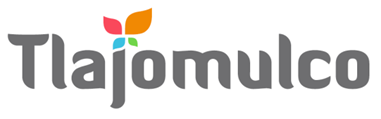 MUNICIPIO DE TLAJOMULCO DE ZÚÑIGA, JALISCODIRECCIÓN DE RECURSOS MATERIALESMUNICIPIO DE TLAJOMULCO DE ZÚÑIGA, JALISCODIRECCIÓN DE RECURSOS MATERIALESDATOS DE LICITACIÓNDATOS DE LICITACIÓNIMPORTE: $331.00 CON LETRA: SON TRESCIENTOS TREINTA Y UN PESOS, 00/100, M. N.IMPORTE: $331.00 CON LETRA: SON TRESCIENTOS TREINTA Y UN PESOS, 00/100, M. N.OM-17/2022 “ADQUISICIÓN DEL SERVICIO DE INTERVENCIONES EMERGENTES DE INFRAESTRUCTURA HIDRÁULICA ELÉCTRICA PARA EL ABASTO DE AGUA POTABLE, CONTROL DE AGUA RESIDUAL Y PLUVIAL DENTRO DEL MUNICIPIO DE TLAJOMULCO DE ZÚÑIGA, JALISCO”DATOS DEL LICITANTEDATOS DEL LICITANTELICITANTE R. F. C.NO. DE PROVEEDOR (PARA EL CASO DE CONTAR CON NÚMERO)NOMBRE DE REPRESENTANTETELÉFONO CELULAR DE CONTACTOCORREO ELECTRÓNICO Sello autorización área responsableLIC. RAÚL CUEVAS LANDEROSDIRECTOR DE RECURSOS MATERIALESSello autorización área responsableLIC. RAÚL CUEVAS LANDEROSDIRECTOR DE RECURSOS MATERIALES